OSNOVNA ŠKOLA
KSAVERA ŠANDORA GJALSKOGA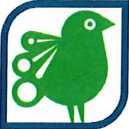 Mlinarska cesta 35, ZagrebTel/fax: 01 46 66 121, e-pošta: skola@os-ksdjalskog-zg.skole.hrKLASA:112-03/21-01/08 URBROJ:251-125-01-21-12      ZAGREB, 23.04.2021.Povjerenstvo za vrednovanje kandidata prijavljenih na natječaj za radno mjesto učitelja/ice razredne nastave u produženom boravku objavljenog na mrežnoj stranici i oglasnoj ploči Hrvatskog zavoda za zapošljavanje i mrežnoj stranici i oglasnoj ploči Osnovne škole Ksavera Šandora Gjalskoga 26.03.2021. objavljuje                                                     POZIV NA USMENU PROVJERUUsmena provjera kandidata održati će se u ponedjeljak 26.04.2021. u 18 sati u Osnovnoj školi Lovre pl. Matačića, Laurenčićeva 1.Nakon provedene pisane provjere, Povjerenstvo objavljuje prema ostvarenom ukupnom broju bodova sljedećuRANG LISTUU slučaju da se kandidati koji su zadovoljili na pisanoj provjeri ne odazovu na usmenu provjeru ili se odazovu nakon vremena određenog za provjeru smatrat će se da su odustali od prijave na natječaj.Povjerenstvo u razgovoru s kandidatom utvrđuje znanja, sposobnosti, interes i motivaciju za rad u Školi i komunikacijske i socijalne vještine.Svaki član Povjerenstva može postaviti do 3 (tri) pitanja. Svaki član Povjerenstva vrednuje rezultat razgovora s kandidatom bodovima od 1-10. Smatra se da je kandidat zadovoljio na usmenom dijelu testiranja ukoliko je ostvario najmanje 50% bodova od ukupnog broja bodova svih članova Povjerenstva.Nakon provedenog razgovora (intervjua) Povjerenstvo utvrđuje rang listu kandidata prema ukupnom broju bodova ostvarenih na pisanom i usmenom dijelu testiranja.Rang listu i izvješće o provedenom postupku vrednovanja kandidata Povjerenstvo dostavlja ravnatelju.Ravnatelj provodi razgovor s kandidatima nakon provedenog vrednovanja i testiranja Povjerenstva te odlučuje o kandidatu za kojeg će zatražiti prethodnu suglasnost Školskog odbora za zasnivanje radnog odnosa. Povjerenstvo za vrednovanje kandidataR. brojZaporkaUkupan broj ostvarenih bodovaoMogući broj bodovaZadovoljio/nijezadovoljio1.LOPTA2830Zadovoljio2.TINKI12830Zadovoljio